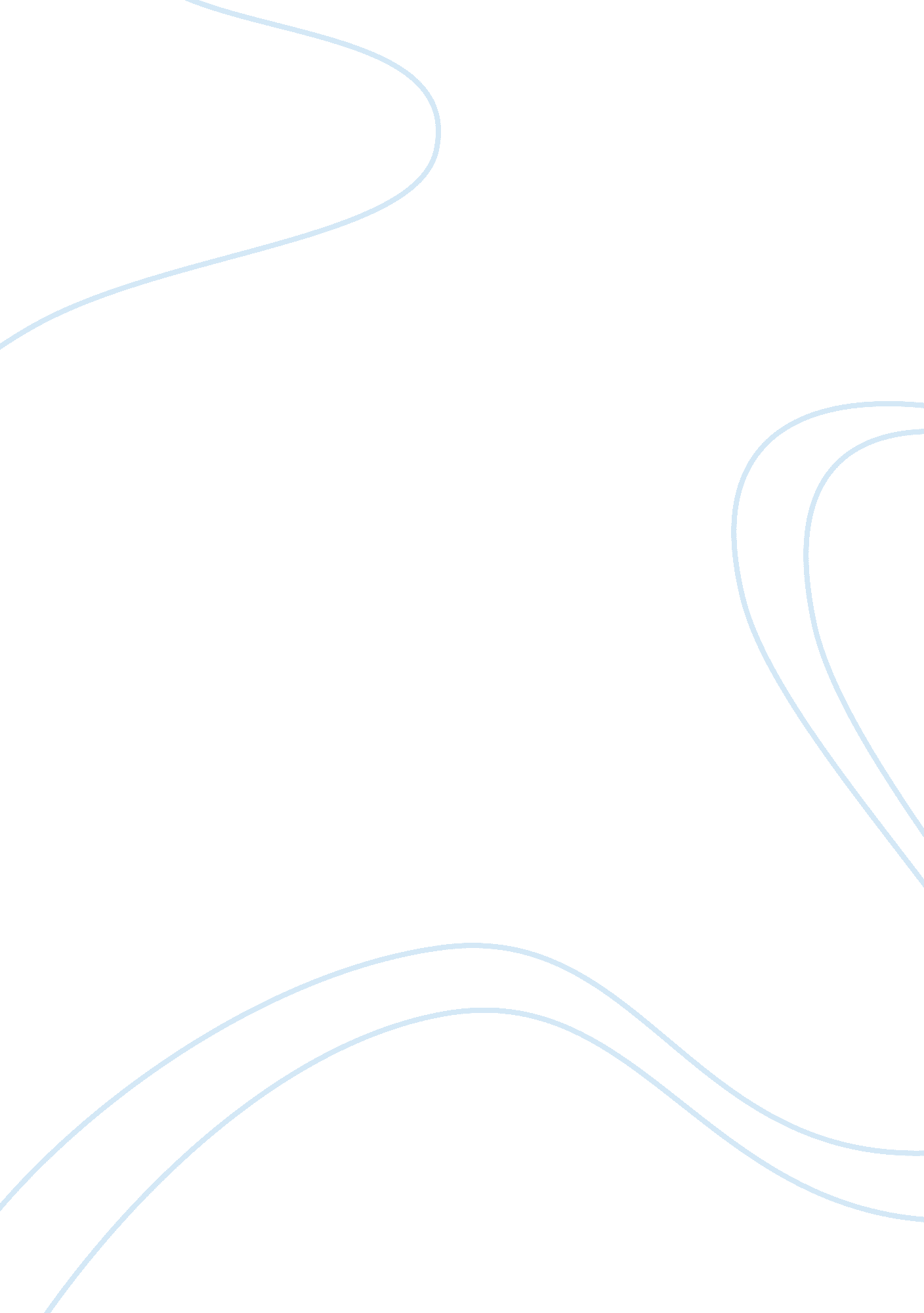 The role of furniture in globalisation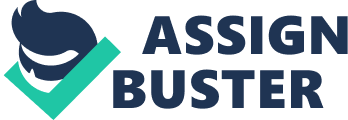 From the above treatment we had seen that there are many company who are utilizing different civilization in undertaking 1, signifier that we have to used the recommendation to the furniture work which is an effectual work in planetary environment and shows that how it would be an effectual. Multinational Corporation is those which have big Numberss of subdivisions in different states. This corporation bring forth their merchandise or services to more than one state. This company pull off their operation in different states but the significantly it will pull off their concern from peculiar place state. The transnational companies have many different states which have planetary investing, trading and distribution of ends. There are really multinationals corporation have transnational budget which exceeds those of many states. They have distribute a figure of planetary policies. The transnational corporation is the house which have operate in different state and their gross would be utilised to their operation. The company has been fall into one of the four classs. Multinational this is decentralised from with strong place state presence Global centralised house that acquired cost advantages through centralised production where cheaper resources available. An international house which build on the parent house 's engineering Multinational houses which combines the old three attacks. ADVANTAGES OF MULINATIONAL CORPORATION The multination company has addition strong griped in to the international market. It has other advantages about acquiring low cost labor, natural stuff and other operational cost. The distribution cost of the company is low. The transnational corporation has revenue enhancement benefit which offered by the states. This company is besides utilizing new engineerings and methods Another benefit from the foreign county is to be authorities grants. DISADVANTAGES OF MULTINATIONAL CORPORATION The company have limitation about the trade which is imposed at authorities degree. The company has imposed the revenue enhancement and duties on imports from other states. The transnational company has limited qualities of imports. Multinational company has an effectual direction of globally dispersed organisation. REPORT ABOUT REFLECTION FOR FURNITURE WORKS TO EXPAND THIER PRODUCTION AT ABROAD FROM: Rushika Patel TO: The Manager Bomber: Report on contemplation for furniture plants to spread out their production at aboard. Date: 10/11/2010 As we know that furniture work which has been operated from London and would wish to their operation in foreign state, which is like to operated in planetary market and have to accept the scheme like above undertaking 1 states. Besides they have to get down their operation in different state as practical mode they have to believing about the practical squad foremost and they start operation. LICENSING This is one of the of import thing which furniture work has to be making start making process about to take license from the other state. The licensing is the take permission from the state to make concern. Besides the furniture work has to take license from the other state which is being a trade grade for them and no other company can sell the goods on their name. Joint VENTURE Joint Venture is the 1 of the sort of partnership with the other company where they can sell their good the different state. Furniture work has to place the other company who have same sort of ends and nonsubjective about to sell the goods or services, and the company has to be merge with that company has start making their concern. Consortium The pool means an association of the two or more persons, companies, organisations and authoritiess or any combination of these entities with the aim or take parting in a common activities with their resource for accomplishing common ends. Furniture work has to be work like this ways to accomplish their mark about happening company and articulation with them for common intent or end. GLOBALIZATION STRATEGIES Globalization is involves to spread outing to make in to worldwide market. The strategic good enforced globalisation enterprise ensures that client around the universe enjoy with appropriate and utile experience when communicating, join forcesing and transacting. An effectual globalisation solution the quality of this experience is ne'er altered by location, linguistic communication, cultural or concern patterns. For the executing of such scheme planetary concern demand to leverage corporate informations and content beginnings across the endeavor. It besides needs to put in engineerings which can be improves the procedure. CENTRALISED GLOBALISED PLATFORM When furniture work has get down their operation in planetary market the chief scheme would be the control of the concern has to be done through the place based. Furniture work is working from any were the anterior determination about the subdivision has to be done from the cardinal degree. PROVIDE SIMILAR GOOD AS HOME BASED Company has to be make scheme like that they have to supply a similar good which has been supplying in to the place based state. For the attractive force of the client furniture work has to giving client satisfaction to supply similar good or same goods which they provide in local market. Cost ADVANTAGES Furniture work has started their operation in planetary market ; the one of the of import scheme is to be cost benefit to pull the client. They have to supply benefit like cost which is of import to remain in to the planetary market every bit good as they have to better their strength with this scheme. MULTIDOMESTIC STRATEGY Multi domestic scheme is scheme which company attempt to accomplish maximal local reactivity by customised both their merchandise offering and selling scheme to fit different national conditions. The scheme which is fundamentally merchandise customised for each merchandise. This scheme has decentralised control for the local determination devising This would be more effectual when larger differences would be bing between states. The merchandise distinction, local reactivity, minimised political hazard, minimised exchange rate hazard. GLOBAL CHALLENGES Furniture work when get down their concern in planetary market they need to confront certain planetary challenges in planetary market. when company has operating in to the planetary market they need to confront certain challenges which has to be more complex for them to accomplish their mark at regular interval. Besides some of the challenge which has to be related to the cultural related. Cost challenge is one of the biggest issues when company is runing in planetary market. They have to supply a competitory cost which has been low-cost to company 's net income and client satisfaction. Cultural point of position is another challenge, because all the planetary company has to supply goods or service like the state where it has been operates their concern. Transportation of cognition to the employee who are working on planetary market is another challenge, because they can non straight related to the place state so knowledge and accomplishment is non being transportation at regular interval. Decision This undertaking show that how the company has to run their operation in to the planetary market and besides how they have to accept their scheme and what sorts of challenge has to be faced by them. 